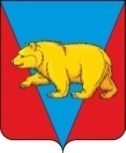 УСТЬЯНСКИЙ СЕЛЬСКИЙ СОВЕТ ДЕПУТАТОВАБАНСКОГО РАЙОНА КРАСНОЯРСКОГО КРАЯРЕШЕНИЕ03.03.2022                                  с. Устьянск                                       № 19-1рО продлении срока приема документов и переносе даты проведения конкурса по отбору кандидатур на должность Главы Устьянского сельсоветаВ соответствии с частью 2.1 ст. 36 Федерального закона от 06.10.2003 №131-ФЗ «Об общих принципах организации местного самоуправления в Российской Федерации», Уставом Устьянского сельсовета, руководствуясь п. 3.7 Положения о порядке проведения конкурса по отбору кандидатур на должность Главы Устьянского сельсовета, утверждённого решением Устьянского сельского Совета депутатов от 22.12.2021 №16-5р, Устьянский сельский Совет депутатовРЕШИЛ:1.	Продлить срок приема документов для участия в конкурсе по отбору кандидатур на должность Главы Устьянского сельсовета до 14 марта 2022 года (включительно).2.	Дату проведения конкурса перенести на 17 марта 2022 года.3.	Определить место проведения конкурса по адресу: Красноярский край, Абанский район, с. Устьянск, ул. Мира, 27А, пом.4, кабинет главы Устьянского сельсовета в 13 часов по местному времени.4.	Ответственным за приём документов от кандидатов, их регистрацию назначить главного специалиста администрации Устьянского сельсовета Суховарову Надежду Павловну.5.	Контроль за исполнением решения возложить на председателя Устьянского сельского Совета депутатов Войцихович Николая Васильевича.6.	Решение подлежит официальному опубликованию в «Ведомостях» и размещению на официальном интернет-сайте администрации Устьянского сельсовета – https://устьянск.рф/.7.	Решение вступает в силу после его опубликования в «Ведомостях».Председатель Устьянского сельскогоСовета депутатов                                                                       Н.В. Войцихович	И.о. Главы Устьянского сельсовета                                         Е.В. Коныгина